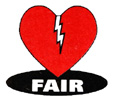  House, 18 Mowhan Road, Markethill, Co.  BT60 1RQ Tel: 028 37552619               E-mail: info@fairvictims.com   : www.fairvictims.co.ukCHARITY NUMBER:  XR33060APPLICATION REF:  VSP/FAO/17 (.......)Do not write your name on this document, it will be filed by the Monitoring Officer who will be the only person who can match it to your application Criminal Records: (Failure to disclose this information will result in dismissal)Do you have any pending prosecutions or have you ever been convicted at a Court  or been cautioned by the police for any offences?YES      	NODetails of offence and date and place of court hearing: